МБДОУ детский сад 2 категории № 1 «Солнышко»Здравствуй, осень золотая»
(педагогический проект)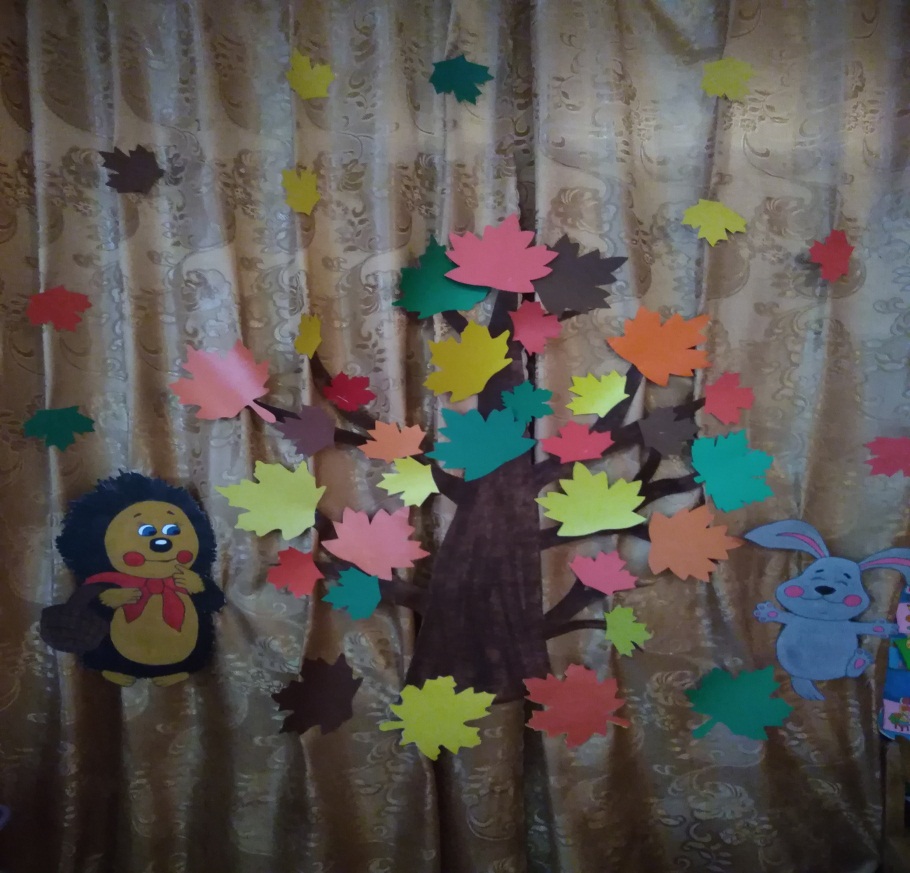 Подготовили и провели:педагогический коллектив МБДОУп. Целина, 2023год.Паспорт проектаЦель для педагогов: создать условия способствующие освоению детьми новой информации по теме «Здравствуй, осень золотая».Задачи для воспитателей:1. Подобрать иллюстрации с пейзажами осени.2. Подготовить художественную литературу по теме «Здравствуй, осень золотая».3. Подобрать музыку на осенние мотивы.4. Подобрать осенние игры.Цель для родителей: содействовать расширению представлений ребенка об осени.Задачи для родителей:1. Оформить выставку совместно с родителями из природного материала по  теме «Здравствуй, осень золотая».2. Предложить рекомендации по организации наблюдений изменений в природе.3. Предложить родителям игры на природе.Цель для детей: приобрести представление об осени, ее характерных особенностях.Задачи для детей:1. Рассказать о первом осеннем празднике «Дне знаний».2. По картинкам увидеть всю красоту осенних пейзажей.3. На прогулке наблюдать за изменениями в природе.4. Познакомить со сказками, стихами, рассказами, загадками об осени.5. Дать знания об сезонных изменениях в природе.6. Воспитывать любовь ко всему живому, желание беречь и защищать природу.Возраст: младший и старший дошкольный возраст.Срок реализации: 3 – 4 неделя октября 2023 г.Вид проекта: информационно - практикоориентированный с элементами творчества.План реализации.Этапы:1. Подготовительный этап включает в себя подбор дидактического и сенсорного материала, музыки. Подбор иллюстраций с осенними пейзажами, подбор художественной литературы по теме «Здравствуй, осень золотая», Подбор музыки на осенние мотивы.2. Основной этап реализует недельные темы:1 неделя «Осенняя пора»2 неделя «Что нам осень подарила»3. Заключительный этап состоит в создании праздника «Осень, в гости просим!»Сущность проекта: все мероприятия, запланированные в данном проекте, направлены на достижение главной цели – дать представление о времени года – осени, его характерных особенностях. Участвуя в мероприятиях, дети смогут приобрести новые знания об осени, об осенних народных приметах и традициях, о животных леса, о разнообразии растительности нашей планеты, через беседы, чтение художественной литературы, лепку, аппликацию, рисование, рассматривание иллюстраций.Так как игра является ведущим видом деятельности в дошкольном возрасте, то детям предлагается много игр. В игре в непринужденной форме дети вступают в сотрудничество друг с другом, приобретают новые знания.В образовательной деятельности участвуют не только дети и воспитатели, но и родители. Им в помощь в родительском уголке предложены рекомендации, и информация об осени, игры, загадки и стихи.Реализация проекта позволит: укрепить психологическое здоровье воспитанников; развивать интерес к окружающему миру; укрепить физическое здоровье дошкольников с помощью закаливания с использованием природных факторов.Предполагаемый результат:1. Сохранение здоровья детей.2. Привития детям экологической культуры.3. Приобретение новых знаний и впечатлений об окружающем мире.Список используемой литературы:1. Белая К.Ю. Формирование основ безопасности у дошкольников. Пособие для педагогов дошкольных учреждений и родителей.-М.: МОЗАИКА-СИНТЕЗ, 20112. Шорыгина Т.А. Осторожные сказки: Безопасность для малышей. - М.: Книголюб, 20043. Алешина Н.В. Ознакомление дошкольников с окружающим и социальной действительностью. - УЦ. ПЕРСПЕКТИВА, 20084. Карпухина Н.А. Конспекты занятий в средней группе детского сада. – Воронеж: ИП Лакоценин С.С.,20095. Колесникова Е.В. «Математика для детей 4-5 лет».6. Колесникова Е.В. Математические прописи для детей 4-5 лет. 2-е изд. – М.: ТЦ Сфера, 20117. Колесникова Е.В. Я считаю до пяти. Рабочая тетрадь для детей 4-5 лет. 2-е изд. – М.: ТЦ Сфера, 2010Тема месяца: «Здравствуй, осень золотая»Тема месяца: «Здравствуй, осень золотая»3 неделя «Осенняя пора»3 неделя «Осенняя пора»ПонедельникТема: Рассказ В. Осеевой «Сторож»Цели: продолжить работу по формированию доброжелательных взаимоотношений между детьми; развивать воображение, слух и голос.Чтение рассказа В. Осеевой «Сторож».Прослушивание песни «Если добрый ты» (муз. Б. Савельева, сл. М. Пляцковского)Физкультминутка.Отдых наш – физкультминутка.ПонедельникТема: Дети и другие людиЗадачи: Формировать у детей представления об опасных формах поведения при встрече с незнакомыми людьми, с объектами природы;Обучать детей простейшим способом преодоления опасностей и получения помощи (знание своего имени, фамилии, домашнего адреса, имени родителей).ВторникТема: Лепка ЧебурашкиЦель: совершенствовать умение лепить из пластилина.Пальчиковая гимнастика.ВЕСЕЛЫЙ ОРКЕСТРКот играет на баяне,Зайка наш – на барабанеВторникТема: «Веселая поляна» Ходьба в колонне по одному с выполнением игровых подражательных упражненийИгры: «Бабочки»Цель: Учить детей бегать, используя все пространство зала, не наталкиваться друг на друга)СредаТема: Геометрические фигуры – круг, квадрат, треугольникЦель: учить находить предметы в форме круга, квадрата, треугольника, вырезать круг из квадрата, правильно выполнять прыжки на месте (энергично отталкиваться и приземляться на обе ноги), ориентироваться в пространствеЧетвергТема: Рассказ Н. Сладкова «Осень на пороге».Цели: дать представление о том, как звери и птицы готовятся к приходу осени; развивать слух и голос; учить слушать сказки, выполнять ритмичные движения под музыку, петь мелодию чисто.Ритмичные движения под музыку.Под звуки песни «Осень» (муз. Ю. Чичкова, сл. И. Мазнина) дети выполняют движения с осенними листочками.Разучивание песни «Осень».Физкультминутка.  ЛИСТОПАДПятницаТема: Рассказ В. Осеевой «Сторож».Цели: продолжить работу по формированию доброжелательных взаимоотношений между детьми; развивать воображение, слух и голос.Тема: Рисование на тему «Осень в лесу»Цели: учить наблюдать за изменениями в природе, описывать осень по картинке, соблюдать пропорции предметов при рисовании; формировать умение создавать сюжетные композиции;4 неделя «Что нам осень подарила»4 неделя «Что нам осень подарила»ПонедельникТемы: Чтение русской народной сказки «Мужик и медведь»Цели: учить слушать сказки, анализировать поступки героев; развивать память, слух и голос; формировать навык ритмичного движения в соответствии с характером музыкиПонедельникТема: Дети и дороги.Задачи: Учить детей основам безопасного поведения на улицах города.ВторникТема: Аппликация «Овощи на тарелке»Цель: учить располагать предметы согласно образцу, вырезать ножницами, прыгать на месте на двух ногах, на одной ноге с продвижением через 4–5 линий, через 3 предмета (поочередно через каждый).СредаЧетвергПятницаТема: Во саду ли, в огороде.Задачи: 1. Закреплять понятие фрукты, овощи;2. Закреплять умение выделять характерные признаки овощей, фруктов: цвет, форма, вкус, поверхность;3.Формировать умение устанавливать простые причинно-следственные связиСредаЧетвергПятницаСредаЧетвергПятницаТема: Рисование на тему «Любимый овощ»Цель: познакомить с названиями овощей, местом их выращивания; учить описывать овощи, работать красками; развивать логическое мышление; закреплять умение чисто промывать кисть перед использованием краски другого цвета.Праздник «Осень, в гости просим!»